АДМИНИСТРАЦИЯ ВАБЛИНСКОГО СЕЛЬСОВЕТА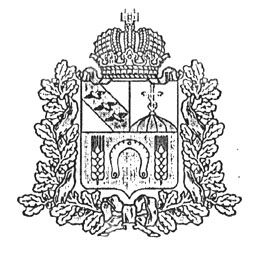 КОНЫШЕВСКОГО РАЙОНА КУРСКОЙ ОБЛАСТИПОСТАНОВЛЕНИЕот 07 ноября 2018г.                     № 58-паОб утверждении перечня муниципальных услуг Администрации Ваблинского сельсовета Конышевского района Курской областиВо изменение распоряжением Администрации Курской области от 18.05.2015г. № 350-ра «Об утверждении типового (рекомендуемого) перечня муниципальных услуг органов местного самоуправления Курской области» (в редакции  распоряжений Администрации Курской области от 16.07.2015г. № 521-ра, от 15.03.2016г. № 85-ра, от 18.01.2017г. № 16-ра, от 25.10.2017г. № 481-ра от 27.03.2018г. № 123-ра, от 26.10.2018г. № 450-ра) Администрация Ваблинского сельсовета Конышевского района Постановляет:1. Утвердить  прилагаемый  перечень муниципальных услуг Администрации Ваблинского сельсовета Конышевского района Курской области 2. Признать утратившим силу постановление Администрации Ваблинского сельсовета Конышевского района Курской области, № 1-па от 02.02.2017г. «Об утверждении перечня муниципальных услуг Администрации Ваблинского сельсовета Конышевского района Курской области» (в редакции от 01.06.2018г. № 25-па). 	3.Постановление вступает в силу со дня его подписания.Глава Ваблинского сельсовета                                                 Конышевского района                                                               В.А.МаковневУТВЕРЖДЕНПостановлением Администрации Ваблинского сельсовета Конышевского района Курской областиот 07.11.2018 г. № 58-па Перечень муниципальных услуг Администрации Ваблинского сельсовета Конышевского района Курской областиПрисвоение адресов объектам адресации, изменение, аннулирование адресовПредоставление архивной информации по документам Архивного фонда Курской области и другим архивным документам (выдача архивных справок, архивных выписок и архивных копий) Назначение и выплата пенсии за выслугу лет лицам, замещавшим  должности муниципальной службы в администрации органа местного самоуправления Курской области, и ежемесячной доплаты  к пенсии выборным должностным лицам Предоставление в безвозмездное пользование, аренду имущества, находящегося в муниципальной собственностиПринятие на учет граждан в качестве нуждающихся в жилых помещенияхПредоставление земельных участков, находящихся в муниципальной собственности, расположенных на территории сельского поселения, в собственность или аренду на торгахПредоставление земельных участков, находящихся в муниципальной собственности, расположенных на территории сельского поселения, в собственность или аренду без проведения торгов Предоставление земельных участков, находящихся в муниципальной собственности, расположенных на территории сельского поселения, в постоянное (бессрочное) и безвозмездное пользование.Предоставление земельных участков, находящихся в  муниципальной собственности, расположенных на территории сельского поселения, гражданам для индивидуального жилищного строительства, ведения личного подсобного хозяйства в границах населенного пункта, садоводства, дачного хозяйства, гражданам и крестьянским (фермерским) хозяйствам для осуществления крестьянским (фермерским) хозяйством его деятельности.Предварительное согласование предоставления земельного участкаПеревод земель, находящихся в муниципальной собственности, за исключением земель сельскохозяйственного назначения, из одной категории в другуюУтверждение схемы расположения земельного участка на  кадастровом плане территорииПредоставление порубочного билета и (или) разрешения на пересадку деревьев и кустарников Выдача несовершеннолетним  лицам, достигшим 16 лет, разрешения на вступление в брак до достижения брачного возраста